EKONOMICKÁ UNIVERZITA V BRATISLAVE	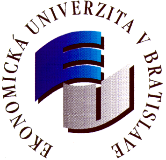 ODDELENIE MEDZINÁRODNEJ MOBILITY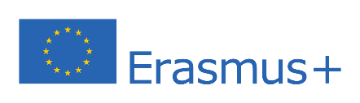 Dolnozemská cesta 1, 852 35  Bratislava, SlovenskoŠTUDUJ V ZAHRANIČÍ V LETNOM SEMESTRI 2021/2022Oddelenie medzinárodnej mobility na EU v Bratislave vyhlasuje dodatočnú výzvu na:Štúdium Erasmus+ mimo Európy s grantom a Štúdium mimo Európy bez grantuŠtúdium Erasmus+ mimo Európy s grantomAlbánsko	 UNIVERSITY OF TIRANAurčené pre 2. a 3. stupeň FPM, trvanie 5 mesiacov, AJ – B2Ukrajina	KYIV NATIONAL ECONOMIC UNIVERSITY určené pre 2. a 3. stupeň, trvanie 5 mesiacov, AJ – B2Čína		SOUTHWESTERN UNIVERSITY OF FINANCE AND ECONOMICSurčené pre 3. stupeň, trvanie 3 mesiace a 15 dní, AJ – B2NINGBO UNIVERSITY určené pre 3. stupeň, trvanie 3 mesiace, AJ – B2 Vietnam	NATIONAL ECONOMICS UNIVERSITY, HANOIurčené pre 3. stupeň, trvanie 3 mesiace, AJ – B2Gruzínsko	GEORGAN INSTITUTE OF PUBLIC AFFAIRSurčené pre 1., 2. a 3 stupeň, trvanie 3 mesiace a 15 dní, AJ – B2Moldavsko	UNIVERSITY OF EUROPEAN STUDIES OF MOLDOVAurčené pre 2. a 3. stupeň, trvanie 5 mesiacov, AJ – B2Juhoafrická republika	CAPE PENINSULA UNIVERSITY OF TECHNOLOGYurčené pre 3. stupeň, trvanie 3 mesiace, AJ – B2Štúdium mimo Európy cez bilaterálnu spoluprácu, kde nie je potrebné platiť školné poplatky, štúdium je bez grantu:USA 		UNIVERSITY OF WISCONSIN LA CROSSEurčené pre 1. stupeň, trvanie 1 semester, AJ - TOEFL 73 bodov, IELTS 6.0 Švajčiarsko  HAUTE ÉCOLE DE GESTION GENÉVE určené pre 1. stupeň, trvanie 1 semester, AJ – B2, grant pre zahraničných študentov 350 – 400 EUR/mesačneRusko	INSTITUTE OF BUSINESS STUDIES určené pre 1. a 2 stupeň, trvanie 1 semester, AJ – B2      PLEKHANOV RUSSIAN UNIVERSITY OF ECONOMICS       -      určené pre 1. a 2. stupeň, trvanie 1 semester, AJ - B2      SPBU - SAINT PETERSBURG UNIVERSITYurčené pre 1. a 2. stupeň, trvanie 1 semester, AJ - B2Južná Kórea SOLBRIDGE INTERNATIONAL SCHOOL OF BUSINESS- určené pre 1. a 2. stupeň, trvanie 1 semester, AJ - B2Brazília	USP UNIVERSIDADE DE SAO PAULOurčené pre 1. a 2. stupeň, trvanie 1 semester, jazyk portugalský – B1Japonsko	TOKYO INTERNATIONAL UNIVERSITYurčené pre 1. a 2. stupeň, trvanie 1 semester, AJ - TOEFL iBT 79, IELTS 6.0, CEFR B2 GPA 2.5 RITSUMEIKAN ASIA PACIFIC UNIVERSITYurčené pre 1. a 2. stupeň, trvanie 1 semester, AJ - TOEFL iBT 79, IELTS 6.0Thajsko	NATIONAL INSTITUTE OF DEVELOPMENT ADMINISTRATIONurčené pre 3. ročník 1. stupňa a 2. a 3. stupeň, trvanie 1 semester, AJ - TOEFL 500, IELTS 6.0 or TOEIC 650Keňa	KENYATTA UNIVERSITYurčené pre 1. 2. a 3. stupeň, trvanie 1 semester, AJ – B2Mexico       INSTITUTO TECHNOLÓGIGO AUTÓNOMO DE MEXICOurčené pre 1.a 2. stupeň, trvanie 1 semester, jazyk španielsky – B2, AJ – TOEFL 580,  ILTS 7.0           		TECNOLÓGICO DE  MONTERREYurčené pre 1. stupeň, trvanie 1 semester, ŠJ – B2, AJ – TOEFL 80, IELTS 7.0India		INIDIAN INSTITUTE OF MANAGEMENT RAIPURurčené pre 2. stupeň, trvanie 1 semester, AJ – B2, výučba onlineDo 18. októbra 2021 je potrebné odoslať na e-mail michaela.vrbenska@euba.sk nasledovné dokumenty:vyplnenú prihlášku Student Application Formživotopis v anglickom jazykumotivačný list v anglickom jazykuvýpis výsledkov doterajšieho štúdiadoklad potvrdzujúci znalosť cudzích jazykovpotvrdenie o mimoškolských činnostiach a referencie (nepovinné)Výberové konanie sa uskutoční 26. októbra 2021!Všetky informácie nájdete na našej web stránke Štúdium na základe Bilaterálnych dohôd a tiež na stránke Štúdium mimo EÚ K107, fakultných stránkach alebo u prodekanov pre medzinárodné vzťahy.